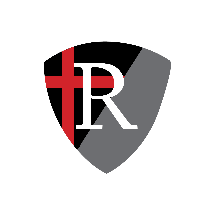 St. Regis Academy8941 James A. Reed Road, Kansas City, MO  64138      Ph: 816-763-5837 Fax: 816-966-1350www.regisacademy.org New Family Application Form 2021 / 2022Tuition Agreement FAMILY NAME:_________________________________________Please list all children applying to St. Regis for the 2021-2022 school year.Child #1 ___________________________________________________________________________________	        Last Name                      First Name                               M/F	      Date of Birth       Grade (2021-22)Child #2 ___________________________________________________________________________________	        Last Name                      First Name                               M/F        Date of Birth       Grade (2021-22)Child #3 ___________________________________________________________________________________	        Last Name                      First Name                              M/F         Date of Birth       Grade (2021-22)Child #4 ___________________________________________________________________________________	        Last Name                     First Name                               M/F         Date of Birth       Grade (2021-22)Application Fees:The application process is not complete until the Application Fee is paid.(Only in the event that your application is not accepted will fees be refunded.)Tuition RateThe Tuition Rate for children in Preschool-8th grades enrolled in St. Regis Academy for the   2021-2022 school year (July 1, 2021 through April 30, 2022) is as follows:  All payments for K-8th are made through Blackbaud /Smart Tuition. Please fill out the Blackbaud/Smart Tuition Form for the 2021-2022 school year. Kindergarten - 8th Grade families will have the opportunity to apply for tuition assistance by completing the online form, available through Blackbaud/Smart Tuition, in English and Spanish. There is a $35 non-refundable fee to apply. ***Preschool: Preschool Tuition will be billed and collected by the Preschool Coordinator. ***Acceptable forms of Preschool tuition payments are cash, check, money order, and credit/debit cards.FUNDRAISING: St. Regis Academy participates in fundraising activities to help develop and enhance current programs. Fundraising for each St. Regis family is mandatory, with each family being responsible for a profit to the school of $250. Most fundraisers assume a 40% allocation. You may “buy out” your fundraising obligation for $300. The PTO has various fundraisers planned for the 2021-22 school year. VOLUNTEERING: Volunteering for each St. Regis family is mandatory, with each family being responsible for 20 volunteer hours per school year. You may “buy out” your volunteer obligation for $200. Families who have a balance of unworked volunteer hours at the end of the school year will be charged $10 per each unworked hour.***Preschool: Fundraising and volunteer hours are not required of Preschool families, but are appreciated.Parent Covenant Agreement:I, the parent or legal guardian of the above mentioned child(ren), have read and understand the terms of this agreement.  I understand that this is a financial obligation and, by my signature below, I agree to abide by the terms of this agreement.  ____________________________________               _____________________Parent or Guardian Signature 				     Today’s Date___________________________________________               Printed Name							Thank you for choosing St. Regis Academy.Consent for Photos, Recordings, Phone Directory, School MessengerDiocese of Kansas City / St. JosephFor purposes of marketing and publicity for St. Regis Academy and the Diocese, sometimes photos and other audio/visual recordings of our students are used. As an example, we might use these photos/videos on our website or in our Regis Review booklet.  Please complete this section to indicate your permission for using these materials.__________ Grant Permission				____________ Do Not Grant PermissionTo notify our families of school closure days, special events, etc., we use School Messenger and Remind. Please complete this section to indicate your permission to be notified on your phone/cell phone through School Messenger.	        _________ Grant Permission			         ____________ Do Not Grant PermissionParent Information – If both parents reside in the same household, list “Same” in the mother’s column; if different households, please indicate which address should receive school correspondence by placing an “X” by the name.____________________________________			_____________________________________Father’s Name							Mother’s Name____________________________________			_____________________________________Father’s Address						Mother’s Address____________________________________			_____________________________________Father’s City, State, Zip Code					Mother’s City, State, Zip Code____________________________________			_____________________________________Father’s Home Phone Number					Mother’s Home Phone Number____________________________________			_____________________________________Father’s Cell Phone Number					Mother’s Cell Phone Number____________________________________			_____________________________________Father’s E-Mail Address	(Please Print Clearly)			Mother’s E-Mail Address (Please Print Clearly)_____________________________________			______________________________________Father’s Occupation & Employer					Mother’s Occupation & Employer_____________________________________			_______________________________________Father’s Work Number						Mother’s Work Number____________________________________			_____________________________________Father’s Parish/Church and Denomination			Mother’s Parish/Church and DenominationEmergency Contacts: If Parent/Guardian is not available, please contact:__________________________________________/ _______________________________/________________________________Emergency Contact Name			  Relationship                                         Emergency Contact Phone Number__________________________________________/ _______________________________/________________________________Emergency Contact Name			  Relationship                                         Emergency Contact Phone NumberRegarding Custody of ChildrenIt is the intention of St. Regis to best serve the children in our care.  Regarding custody of children, please realize that unless we have legal documentation regarding custodial arrangements, we cannot legally refuse a parent coming to pick up a child.  All documents regarding custody are kept in the child’s permanent file.  If you have any specific concerns, please contact the school office.Children reside with:      Both Parents         Mother         Father         Other ____________________________ (please indicate)Ethnic BackgroundFor State and Diocesan recording purposes, the following information needs to be noted as accurately as possible.  Please circle the one that best fits your family:Black/African American         Asian         Caucasian         Caucasian/HispanicMulti-Racial       Native American        Pacific Islander      Other: ___________________All Families – K-8th:  Public School InformationIn order for us to receive Federal and State funding for student testing, special student programs, and staff development, please indicate the public school district in which you reside, and the name(s) of the public school your child(ren) would attend if they were not students at St. Regis.  Please be aware of possible school changes when your child enters Middle School.  If you are unclear on how to fill out this part of the form, please contact the school office at 816-763-5837.Our family lives in the following School District: ____________________________________________________IF my child/ren attended the public school, he/she would attend:                             1st Child would attend _________________________________________ School		2nd Child would attend _________________________________________ School		3rd Child would attend _________________________________________School4th Child would attend _________________________________________ School	          NEW FAMILIES: Please list the name/s of the school/s your student/s attended in 2020-2021: Name/s of School/s: _____________________________________________________________________Referral Program for K-8th FamiliesIf you refer a family to our school, and they register and attend St. Regis for the 2021-2022 school year, you will receive a credit equaling one month of your tuition payment amount that will be applied to your account balance during the 4th quarter. (Not to exceed $550.)  In order to receive this credit, ALL accounts must be current.Please list the family you would like to refer and their phone number._____________________________________		___________________________________Family Name						Phone Number************************************************************************************************************************************************************************************************************************FOR OFFICE USE ONLY ~ PLEASE DO NOT WRITE BELOW THIS LINEAPPLICATION FEES:  Date Paid _____________  Amount Paid ____________  Check/Cash _________________Number of ChildrenNon-RefundableApplication Fees – K-8th GradesNon-RefundableApplication Fees – Preschool                    FeesFeesOne child                  $350.00                    $75Two children                  $500.00                   $150Three children +                  $580.00                  $225Number of Children Tuition Rate K-8th              (Yearly)     /    (Monthly)  Preschool TuitionSee *** belowOne child$5,000.00 / $500.00     M-F:        $175 per childTwo children$7,500.00 / $750.00M, W, F:  $105 per childThree children +$9,000.00 / $900.00     Tu, Th:    $70 per child